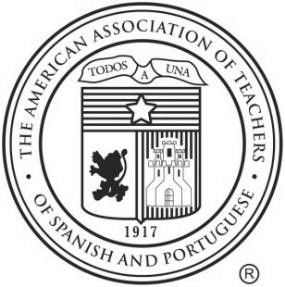 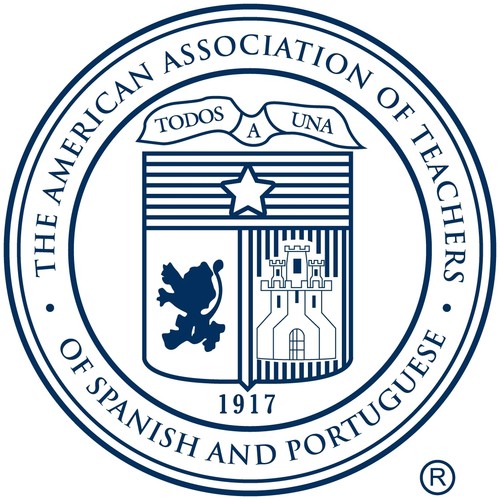 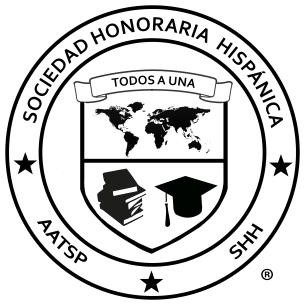 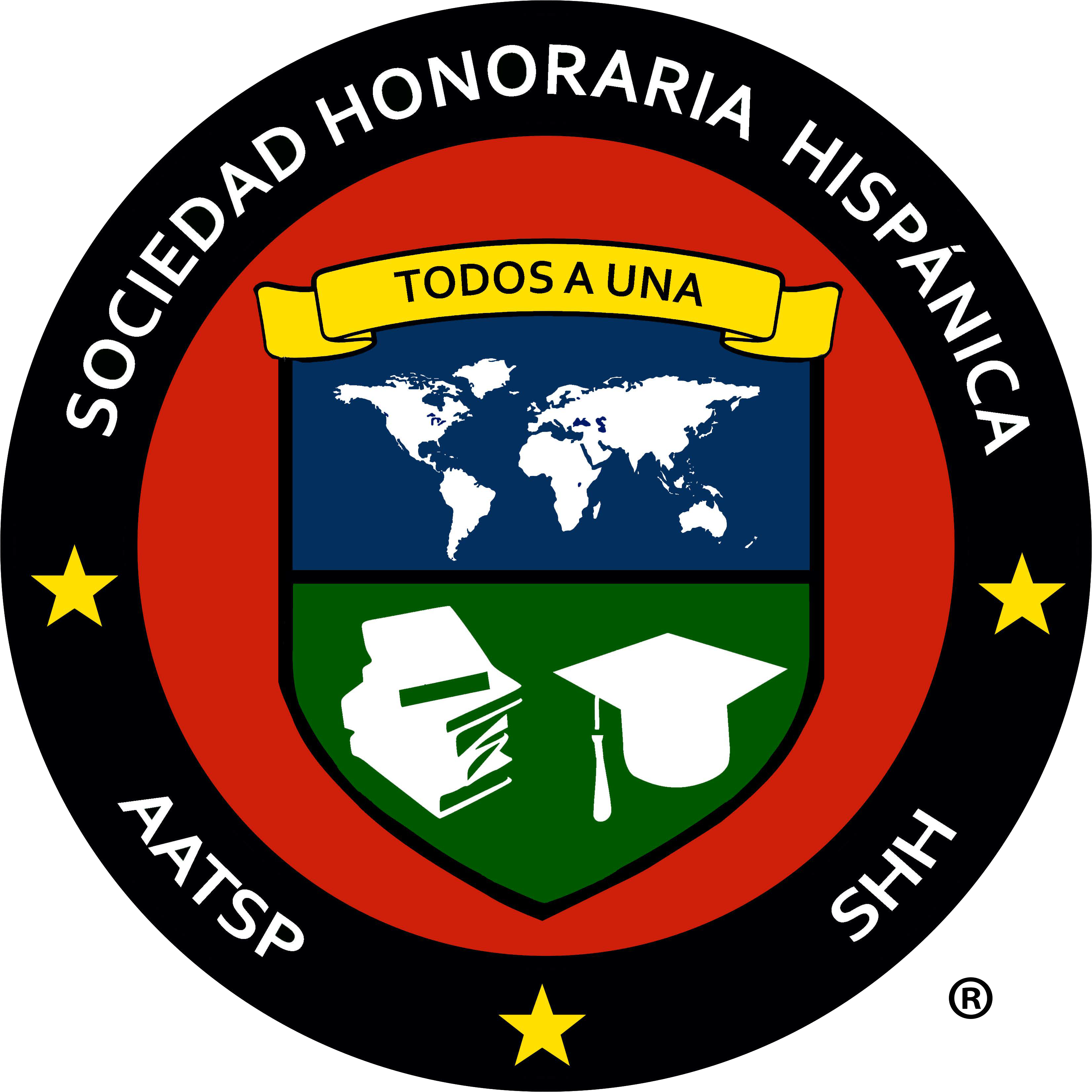 The American Association of Teachers of Spanish and PortugueseSociedad Honoraria HispánicaCertificado	de ExcelênciaOutorgado aInsert Student Name HereMelhor Estudante de Português do Capítulo (Insert Chapter Name Here)Expedido em (dia) de (mês) de 2019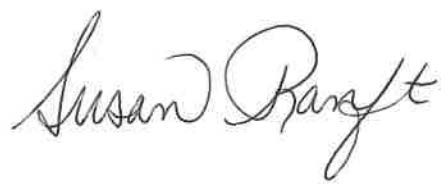 Assessor(a) do capítulo	PresidenteDiretor(a) da Escola	Diretora Nacional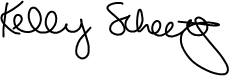 